                                                                                     Руководителям городских,                                                                                      районных органов                                                                                      управления образованием,                                                                                      республиканских                                                                                      общеобразовательных                                                                                      организаций                                                                                          	В дополнение к письму Министерства образования, науки и молодежи от 19.05.2014 №01-14/68 о методических рекомендациях по формированию учебных планов общеобразовательных организаций Республики Крым на 2014/2015 учебный год информируем о необходимости включения в учебный план 10-11 классов филологического профиля предмета «Мировая художественная культура» на базовом уровне (1 час в неделю). С этой целью рекомендуем использовать часы, предусмотренные на изучение второго иностранного языка, если он ранее не изучался, а также часы регионального компонента или компонента общеобразовательной организации.Ректор                                                                                                 А.Н.РудяковРомазанГуцол274515	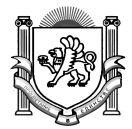 МИНИСТЕРСТВО ОБРАЗОВАНИЯ И НАУКИ, МОЛОДЕЖИ И СПОРТА РЕСПУБЛИКИ КРЫМКРЫМСКИЙ РЕСПУБЛИКАНСКИЙ ИНСТИТУТ ПОСЛЕДИПЛОМНОГО ПЕДАГОГИЧЕСКОГО ОБРАЗОВАНИЯ95001, г. Симферополь, ул. Ленина, 15Тел./факс (0652) 27-45-15, 25-47-31E-mail: info@krippo.edu.ua № 654/01-08  от 05.09.2014 г.